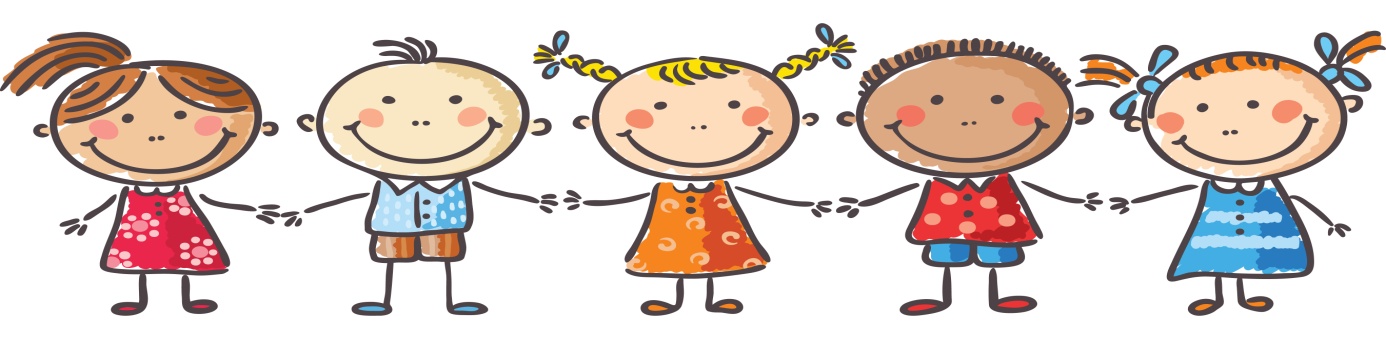 D E Ň   D E T Í9.-teho júna, od 15.00-tej hod.Miesto: detské ihriskokProgram:15.00		 súťaže, hry, hľadanie pokladu		maľovanie na tvár, účesyľudové hry: drevená hojdačka, koník na kolieskach, a iné...16.30		predstavenie majsterky Slovenska v skákaní cez švihadlo17.00		Bábkové divadlo17.30 		predstavenie ľukostrelcov z Veľkých Dvorníkov		Jazda na koni, ľukostreľbaNezabudli sme ani na občerstvenie. Budú lángoše, obrovské palacinky, zmrzlina, nápoje a veľa-veľa prekvapení.Každého srdečne očakáva pani starostka obce a samospráva obce.Podujatie sa uskutoční za podpory Nadácie Bethlen Gábor.